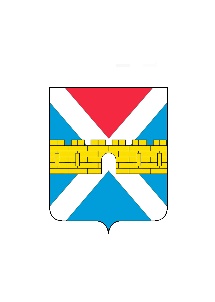 ПРОЕКТАДМИНИСТРАЦИЯ  КРЫМСКОГО  ГОРОДСКОГО  ПОСЕЛЕНИЯ КРЫМСКОГО РАЙОНАПОСТАНОВЛЕНИЕ   от ________________                                                                                                    № ________город КрымскО предоставлении разрешения на условно разрешенный вид использования земельного участка по адресу: Краснодарский край, город Крымск, улица Кирова, № 8АРуководствуясь статьей 11 Земельного кодекса Российской Федерации, Федеральным законом от 6 октября 2003 г.  № 131-ФЗ «Об общих принципах организации местного самоуправления в Российской Федерации», статьей 32 Устава Крымского городского поселения Крымского района, на основании правил землепользования и застройки Крымского городского поселения Крымского района, утвержденных решением Совета Крымского городского поселения Крымского района от 10 ноября 2011 года № 144 «Об утверждении правил землепользования и застройки Крымского городского поселения Крымского района» (в редакции от 26 мая 2022 г. № 228), учитывая заключение по результатам публичных слушаний от 29 мая 2023 г., п о с т а н о в л я ю:1. Предоставить разрешение на условно разрешенный вид использования земельного участка с кадастровым номером 23:45:0101014:265 по адресу: Краснодарский край, город Крымск, улица Кирова, № 8А − «Магазины».Территориальная зона – зона застройки индивидуальными жилыми домами (Ж – 1).2. Установить вид разрешенного использования земельного участка с кадастровым номером 23:45:0101014:265 по адресу: Краснодарский край, город Крымск, улица Кирова, № 8А − «Магазины».3. Контроль за  выполнением  настоящего  постановления  оставляю за собой.4. Постановление вступает в силу со дня его подписания.Заместитель главы Крымского городского поселения Крымского района                                                                  А.А. Закиян                                                         